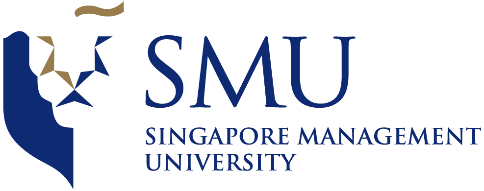 MEETING MINUTES #16– INTERNAL

Date/Time
Venue
Meeting with
AttendeesAgenda
Meeting minutes prepared by Prekshaa Uppin
Minutes has been vetted by Akshita Dhandhania, Aayush GargPoint made byNotesFollow – up ActionTaskPerson(s) ResponsibleDue DateAllAll of us worked on the upcoming deadline. We worked on the report and the upcoming submissions to come.